MUHAMMADEmail: Muhammad.370383@2freemail.com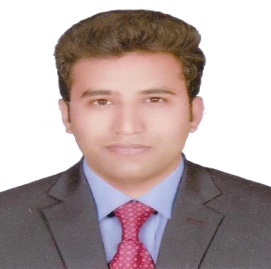 Performance Summary:Highly industrious Electrical Worker with 1 years’ experience in Pakistan and handling different types of Electrical Steam Power Station, Combine Cycle, Diesel Power Plant, Maintenance and Operation  System With SPS, using good experience and great attention to detail. Highly proficient in Diesel Power Plant, Steam Power Plant, Combine Cycle and site preparation. A proven team player who has a profound ability to communicate at all levels of managers and coworkers. Expert in interpreting blue prints and executing Electrical plans. Effectively prioritize tasks and manages time to meet strict deadlines.EducationBSc Electrical Engineering Technology			Year		2016(G.C University Faisalabad)DAE Electronics							Year		2011(Punjab Board of Technical Education)MATRIC								Year		2008(BISE FAISALABAD)Electrical Courses:Electrical Machine, Power Generation and Utilization, Power transmission Technique, Measurement and Instrumentation, Power Plant Technology, Electrification and Energy Auditing, Power System Protection Techniques, Industrial and Power Electronics, Renewable Energy Technology, High Voltage Technology, Principal Of Electrical Engineering, Computer Networking.Areas of Expertise & Professional ExperienceSkills3rd Position Traffic Control ProjectProficiency English and UrduBelieves in Team ManagementTool and Safety TechniqueComputer Skills Microsoft Office 2013Computer NetworkingPersonal DetailDate of Birth:		31-03-1993Gender:		MaleMaterial Status:	SingleNationality:		PakistaniReligion:		IslamReferencePertinent references can be furnished upon request